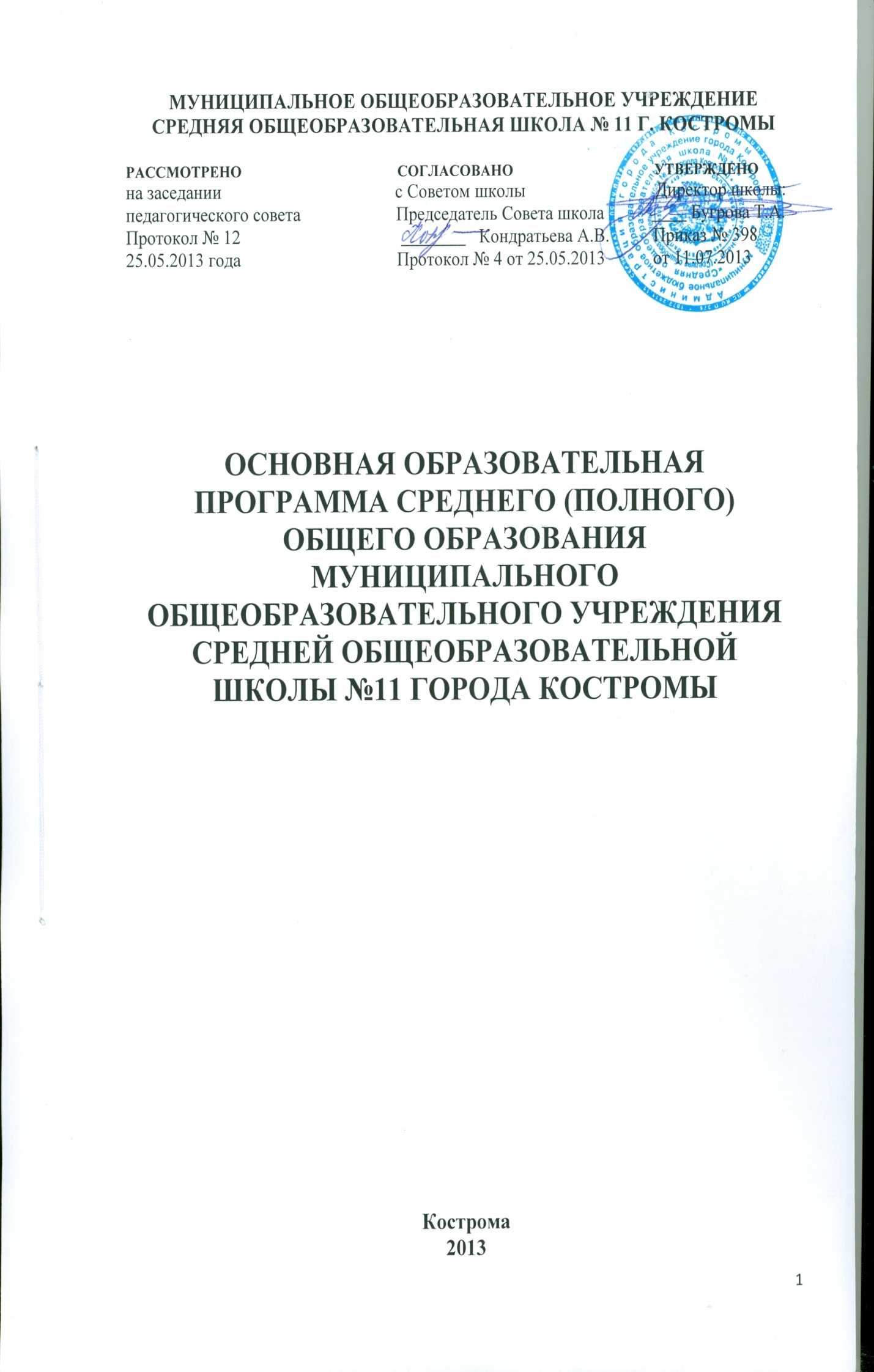 ВВЕДЕНИЕмуниципальное бюджетное образовательное учреждение города Костромы «Средняя общеобразовательная школа №11»Юридический адрес: 156010 город Кострома, микрорайон Паново, 12.Год постройки: 1979	Учредитель: Управление образования Администрации города Костромы, ул. Депутатская 47, Телефон: 31-38-82.Свидетельство о государственной аккредитации: серия 44 № 100430 выдано Департаментом образования и науки города Костромы 15.03.2012 года (до 10.02.2016 г.)Лицензия на основную образовательную деятельность: серия К № 000559 выдана Департаментом образования и науки города Костромы 30.12.2011 года. Приложение к лицензии:Средняя общеобразовательная школа № 11 города Костромы имеет право ведения образовательной деятельности по следующим образовательным программам:-начальное общее образование со сроком подготовки 4 года;-основное общее образование со сроком подготовки 5 лет;-среднее (полное) общее образование со сроком подготовки 2 года.-образовательная программа дополнительного образования детей (научно-техническая, эколого-биологическое, художественно-эстетическая, социально-педагогическая направленность).Руководители образовательного учреждения:-директор Бугрова Тамара Анатольевна, тел.: 53-15-22;-заместители директора по учебной работе                Воронова Татьяна Вениаминовна, тел.: 53-15-02;               Круглова Елена Николаевна, тел.: 53-15-02;-заместитель директора по воспитательной работе               Соловьева Любовь Сергеевна, тел.: 53-15-02;-заместитель директора по АХР               Телегина Лидия Юрьевна, тел.: 53-64-62.СОДЕРЖАНИЕПаспорт основной образовательной программысреднего (полного) общего образованияРаздел 1Целевой разделПояснительная запискаВ Средней общеобразовательной школе №11 города Костромы реализуется общеобразовательная программа, направленная на решение задач формирования общей культуры личности, адаптации личности к жизни в обществе, на создание основы для осознанного выбора и освоения профессиональных образовательных программ. Программа является нормативным документом, определяющим стратегические приоритеты, содержательные, организационные и методические аспекты образовательной деятельности школы. Разрабатывается, принимается и реализуется школой самостоятельно на основе государственных образовательных стандартов, Закона РФ «Об образовании», нормативно-правовых документов, регламентирующих деятельность школы; внутренним образовательным стандартом, обусловленным региональной, муниципальной образовательной политикой. Основная образовательная программа учитывает образовательный запрос учеников и их родителей, способствует реализации права родителей на информацию об образовательных услугах, право на выбор образовательных услуг и право на гарантию качества образовательных услуг; определяет качество реализации школой федеральных стандартов, цели, задачи, направления развития образования, координирует деятельность всего педагогического коллектива в школе. Программа адресована учащимся и родителям: - для информирования о целях, содержании, организации и предполагаемых результатах деятельности ОУ по достижению каждым обучающимся образовательных результатов; - для определения сферы ответственности за достижение результатов образовательной деятельности школы, родителей и обучающихся и возможностей для взаимодействия; учителям: - для углубления понимания смыслов образования и в качестве ориентира в практической образовательной деятельности; администрации: - для координации деятельности педагогического коллектива по выполнению требований к результатам и условиям освоения учащимися основной образовательной программы; - для регулирования взаимоотношений субъектов образовательного процесса (педагогов, учеников, родителей, администрации и др.); учредителю и органам управления: - для повышения объективности оценивания образовательных результатов учреждения в целом; - для принятия управленческих решений на основе мониторинга эффективности процесса, качества, условий и результатов образовательной деятельности школы. Миссия образовательного учреждения и средства её реализации. Подготовке программы предшествовал серьезный анализ деятельности школы: проведен аналитический обзор современного состояния педагогики, практики; очерчены и систематизированы образовательные потребности и возможности общества и окружающего школу социума; сделан анализ деятельности школы (традиции, достижения, нерешенные проблемы); определен уровень профессионализма, интересов и наклонностей членов педагогического коллектива школы; проанализированы инновационные процессы, происходящие в школе с точки зрения их эффективности.Анализ современной деятельности школы показывает, что она находится в творческом поиске и в развитии, считая главным критерием эффективности своей деятельности ее результативность. В школе постоянно осуществляются мониторинги результативности, определяется «социальный заказ» на образовательные услуги, проводится диагностика учащихся не только на предмет их обученности и воспитанности, но и на предмет общего развития, в том числе физического, духовного, нравственного.В основе всей образовательно-воспитательной деятельности школы лежит главная задача: высокое качество знаний выпускника, его способность к дальнейшей творческой деятельности по реализации своей личности.Государство видит выпускника школы прежде всего как человека, усвоившего государственный стандарт (минимум знаний), патриота, коммуникабельного, способного работать творчески. Родителям прежде всего хотелось бы не только усвоения их детьми государственного стандарта, но расширения и углубления объема и качества знаний, плюс профилизация, чтобы по окончании школы подросток не стоял перед выбором дальнейшего пути, самоопределения и т.п. Таким образом, школа сегодня вынуждена искать новые подходы и в содержании образования, и в методах обучения, и в преобразовании структуры учреждения.Цель деятельности учреждения определена как стремление к формированию гармонично развитой личности, ее мировоззрения, способности к самообразованию, самоопределению и адаптации к постоянно изменяющимся условиям жизни.В основе всей образовательно-воспитательной деятельности школы лежит главная задача (миссия) — обеспечение гибкой и мобильной системы образования, сохранение постоянства и системы в работе по формированию гуманной и социально активной личности с развитым интеллектом и высоким уровнем культуры, с нравственными ориентирами.Основополагающим является стремление обеспечить общедоступное образование, соответствующее стандартам, подготовить учащихся к жизни в обществе, самостоятельному осознанному выбору и освоению профессиональной деятельности.Образовательный потенциал школы рассматривается как единый целостный процесс воспитания и обучения.Уровни реализуемых учреждением общеобразовательных программСтруктурно основная образовательная программа школы рассматривается как совокупность образовательных программ разного уровня обучения. I ступень - начальное общее образование - срок обучения 4 года;II ступень - основное общее образование - срок обучения 5 лет;III ступень - среднее (полное) общее образование - срок обучения 2 года.Таким образом, образовательная программа школы может быть определена как совокупность взаимоувязанных основных и дополнительных образовательных программ трёх ступеней образования и соответствующих им образовательных технологий, определяющих содержание образования и направленных на достижение планируемого результата деятельности учреждения.Основным средством реализации миссии является выполнение требований к результатам освоения основных образовательных программ. В то же время учреждение располагает дополнительными, специфическими именно для него средствами реализации своего предназначения. Например:- введение в учебный план предметов и курсов, способствующих общекультурному развитию личности и формирующих гуманистическое мировоззрение;- предоставление учащимся возможности попробовать себя в различных видах деятельности (интеллектуальной, трудовой, художественно-эстетической и т.д.);- предоставление учащимся возможности выбора профиля обучения, темпа освоения учебного материала;- предоставление широкого спектра дополнительных образовательных программ и дополнительных образовательных услуг и др.Образовательная программа демократично и открыто фиксирует цели и содержание образовательной политики школы. Мониторинг выполнения программы и анализ ее результативности дают объективную и прозрачную критериальную основу для оценки вклада каждого педагога в учебные и внеучебные достижения детей и одновременно выступают как концептуальная и фактологическая база публичного доклада директора школы перед социумом-заказчиком. Эти обстоятельства предопределяют наличие работоспособного, компетентного и ответственного Совета школы, наделенного полномочиями участвовать в совместной с педагогическим коллективом разработке образовательной программы и оценке ее социальной эффективности. Информационная справка о школемуниципальное бюджетное образовательное учреждение города Костромы «Средняя общеобразовательная школа № 11» действует в соответствии Устава школы 1. Полное название образовательного учреждения: муниципальное бюджетное образовательное учреждение города Костромы «Средняя общеобразовательная школа № 11». 2. Статус: общеобразовательное учреждение, средняя общеобразовательная школа. 3. Директор – Бугрова Тамара Анатольевна.4. Индекс, адрес, телефон образовательного учреждения, электронный адрес: 156010, город Кострома, м/р-н Паново, д. 12. Телефон (факс): 53-15-22. E-mail: school11kos@yandex.ru 5. Общее количество учащихся - 757. 6. Общее количество классов - 31. 7. Режим образовательного процесса:Режим работы школы регламентируется Уставом школы и санитарно-гигиеническими требованиями. Количество часов, отведенных на преподавание отдельных дисциплин определяется учебным планом Средней общеобразовательной школы №11 города Костромы. Продолжительность учебного года в 10-х классах - 35 недель, в 11-х классах – 34 недели (без учета государственной (итоговой) аттестации). Учащиеся основной общей и средне (полной) общей школы занимаются в режиме шестидневной учебной недели. Продолжительность каникул в течение учебного года составляет 30 календарных дней: осенние каникулы - 8 дней, зимние каникулы – 14 дней, весенние каникулы - 8 дней.Начало занятий в 8.30, окончание – 14.10. Продолжительность перемен: после первого урока - 10 минут, после 2 урока - 20 минут, после 3 урока - 20 минут после четвертого урока - 10 минут, после пятого урока – 10 минут. Периодичность промежуточной итоговой аттестации определяется Положением о промежуточном итоговой аттестации в Средней общеобразовательной школе №11 города Костромы: десятые-одиннадцатые классы по итогам первого и второго полугодия и года.Контрольные работы по текстам администрации школы:I полугодие – третья неделя декабряII полугодие – последняя неделя апреля.Во второй половине дня по особому расписанию проводятся индивидуальные консультации, факультативные занятия, работа кружков, секций, внеклассные мероприятия, предоставляются платные образовательные услуги. Школа располагается в одном здании. Учебные кабинеты и лаборатории оснащены оборудованием в соответствии с современными требованиями к организации образовательного процесса. Организация образовательного процесса в школе осуществляется в условиях классно-кабинетной системы в соответствии с основными нормами техники безопасности и санитарно-гигиеническими правилами. В школе функционируют: - спортивный зал (малый и большой) - спортивная площадка - кабинет домоводства - столовая, буфет - 3 лаборантских - гардероб- библиотека, - ресурсный центр - кабинет социального педагога - медицинский и процедурный кабинеты - учительская - 33 учебных кабинета - теплица. Все кабинеты соответствуют требованиям СанПин. Учебные кабинеты оборудованы необходимым методическим и дидактическим материалом, аудиовизуальной техникой, компьютерной техникой. С помощью копировальной техники осуществляется более качественная организация учебной деятельности за счет оснащения образовательного процесса необходимым раздаточным материалом. Библиотека школы оснащена достаточным библиотечным фондом и учебно-методической литературой, оборудована необходимой материально-технической базой. Спортивный зал оснащён достаточным спортивным инвентарём для проведения уроков физической культуры, спортивных занятий, спортивно-массовых мероприятий (соревнований, конкурсов, праздников). Кадровые условия реализации программы.Кадровое обеспечение образовательной программы строится на основе социального заказа системы педагогического образования и соответствует требованиям к подготовке нового поколения педагогов, способных к инновационной профессиональной деятельности, обладающих высоким уровнем методологической культуры и сформированной готовностью к непрерывному процессу образования. Педагогический коллектив школы на май 2013 года состоит из: 46 педагогов (основные работники); 7 человек – внешние совместители; 4 человека – декретники; 4 человека – администрация.Большинство педагогов школы имеют высшее образование – 95,5%.Квалификационный уровень педагогических работников (всего 44 человека – основные работники)Высшая – 12 – 27 %Первая – 14 – 32%Вторая – 3 – 5%Соответствуют занимаемой должности – 1 – 2%Без категории – 14 – 32 %57 % педагогов имеют высшую и первую квалификационные категории.Велик процент неаттестованных учителей: это молодые специалисты и работающие на занимаемой должности менее 2 лет. Увеличение количества педагогических кадров без квалификационной категории связано с обновлением кадрового состава школы (приток молодых специалистов).Наша школа – это стабильный, опытный педагогический коллектив. Среди педагогов:2 педагога имеют почетное звание «Отличник народного просвещения» (Бугрова Т.А., Старовойт С.В.)2 педагога – кандидаты наук: педагогических, филологических (Медникова Л.А., Круглова Е.Н.).Учителя школы регулярно повышают свой профессиональный уровень на курсах повышения квалификации. В 2012-2013 учебном году 16 человек прошли курсы (36%), в 2013-2014 учебном году – 19 человек (39,6%).Показатели качества подготовки, учащихся на третьей ступени обучения.Выводы к таблице. Показатели качества подготовки учащихся средней (полной) общей школы находятся на высоком уровне. Показатель качества имеет положительную динамику по физике, химии, русскому языку, математике, что свидетельствует об умелой организации учебного процесса и профессионализме учителей. Отрицательная динамика показателей качества подготовки, учащихся по остальным предметам объясняется потере интереса и мотивации к учению учащихся в результате недооценки учителями возрастных особенностей детей, стереотипный подход учителей, слабо использующих индивидуализацию обучения.За счёт часов вариативной части школьного учебного плана увеличены часы на изучение отдельных учебных предметов и введены новые учебные курсы: «Мир и человек» (обществознание), «Почему мы не похожи друг на друга» (биология), «Избранные вопросы математики», «Решение нестандартных задач по математике», «Удивительный мир физических явлений» (физика), «Химия в задачах» (химия), «Традиции, культура, быт народов нашей страны» (история), «Программирование на языке Паскаль», «Актуализация наиболее частотных грамматических моделей английского языка – способ развития устной речи учащихся», «Лингвистический анализ текста».Существенной поддержкой образовательной системы третьей ступени обучения является «Школа будущего абитуриента» – один из элементов системы дополнительного образования. «Школа будущего абитуриента» обеспечивает личностное развитие старшеклассника через раннее профессиональное самоопределение. В период с 2004-2013 года 100% выпускников средней (полной) школы продолжают образование в высших, среднеспециальных учебных заведениях и заведениях начальной профессиональной подготовки.Распределение выпускников 11 класса100% выпускников средней школы получают образование в различных типах образовательных учреждений города и страны. Следует отметить достаточно высокие показатели поступления выпускников нашей школы в высшие учебные заведения.Показатели качества подготовки выпускников средней (полной) школы находятся на среднем и высоком уровне, они стабильны. Наблюдается устойчивая положительная динамика в 2012-2013 учебном году по сравнению с четырьмя предыдущими годами.Успеваемость за последние пять лет стабильна (100%). Выпускники средней (полной) школы, получивших аттестаты особого образцаВ школе в среднем звене функционируют 2 площадки:Проектная муниципальная площадка «Школа – муниципальная лаборатория цифровых образовательных ресурсов по литературе (федеральный и региональный компоненты)» Цель: Повышение профессиональной компетентности учителей литературы в области обеспечения информационной основы педагогической деятельности.Актуальность выбранной темы обусловлена:- практическим внедрением ЭОР с точки зрения соответствия нормативным документам. - решением организационно-методических проблем, возникающих при внедрении ЭОР в образовательный процесс. Описание опыта освоения данной темы в учрежденииОдной из задач школьной программы информатизации является создание условий для системного внедрения и активного использования цифровых образовательных ресурсов в работе школы.Определённые результаты в школе уже наработаны. На сегодняшний день существенно улучшены условия для эффективного использования ЦОР. Учителя осваивают методику встраивания ЦОР в учебно-воспитательный процесс. Проводимая работа требует аналитического подхода к сложившимся традициям в учебно-воспитательном процессе, внесению необходимых изменений. Дополнения были внесены в локальные акты школы:• приказом директора назначен ответственный за состояние информатизации в школе, разработана должностная инструкция, в которой определены основные направления его деятельности, права и обязанности;• были пересмотрены все положения о школьных конкурсах. В них внесены критерии, отражающие работу учителя в ИКТ – насыщенной среде;• внесены дополнения в положения о смотрах – конкурсах ШМО, «Кабинет – творческая лаборатория учителя». К критериям оценки их работы добавлены вопросы реализации основных направлений программы информатизации системы образования ОУ (количество проведённых уроков с ЦОР и авторскими презентациями, организация внеклассной и исследовательской работы с использованием средств ИКТ, формирование «Электронной копилки», пополнение медиатеки);•в настоящее время разрабатывается положение об АРМ (автоматизированное рабочее место) учителя-предметника, методические рекомендации к нему. В планировании школьных методических объединений (ШМО) в разделе «Мероприятия» отражается работа по встраиванию ЦОР в учебно-воспитательный процесс, формированию понятийного аппарата, связанного с информатизацией образования, обмену интересными находками учителей, формированию «Электронной копилки» уроков с ЦОР и презентациями. Сюда же входит организация исследовательской работы НОУ с применением средств ИКТ. К отчётам ШМО готовятся презентации с аналитическими материалами о результатах работы за год. Вопросы использования информационных и коммуникационных технологий и ЦОР в учебно-воспитательном процессе постоянно обсуждаются на заседаниях педагогического совета. Анализируются итоги экспериментальной работы, заслушиваются отчёты учителей. С 2013 года школа является опорной международной площадкой образовательного проекта «Международная олимпиада по основам наук».В период с 5 по 6 апреля 2013 года проходил финальный этап X Международной Олимпиады по основам наук. Участвовали школьники 5–11 классов.В олимпиаде участвовали 9 человек Средней общеобразовательной школы № 11 города Костромы и Средней общеобразовательной школы № 3 с углубленным изучением отдельных предметов города Костромы: немецкий язык (3 человека), математика (3 человека), литература (2 человека), биология (1 человек).Достижения:Количество медалей – 1 (Кунгурцева А., учащаяся 11 «А» класса)Количество дипломов – 3 (Генова Е., учащаяся 11 «Б» класса (Диплом 3 степени), Кунгурцева А., учащаяся 11 «А» класса (Диплом 1 степени), Киприна А., учащаяся 11 «Б» класса (Диплом 2 степени))Характеристика социального заказа на образовательные услугиОбразовательная программа позволяет обеспечить удовлетворение образовательных запросов жителей микрорайона на получение образования, обеспечивающего условия для формирования широко образованной личности обучающегося, ее саморазвития и самореализации, адаптации учащихся к условиям системы непрерывного образования. Социальный заказ понимается коллективом Школы как спрогнозированный комплекс общих требований общества к ученику ко времени окончания им Школы. Образовательное учреждение ориентируется, с одной стороны, на учебные возможности обучающихся, их жизненные планы и родительские ожидания, а с другой – на требования государственного образовательного стандарта.Характеристика учащихся, которым адресована Образовательная программа среднего (полного) общего образованияВозраст – 15-18 летСрок обучения – 2 годаЮношеский возраст в современной культуре не имеет цельного, глубокого, сущностного описания по ряду причин. Во-первых, юношеское становление более зависимо от экономической и политической ситуации (в отличие от предыдущих возрастов). Во-вторых, культурно-исторически юношеский возраст, как и подростковый,  не получил еще четкого оформления и является неким «коридором» между детством и взрослой жизнью. И, в-третьих, социальные задачи, которые человек реализует в этом возрасте, меняются практически каждое десятилетие.Тем не менее, сегодня уже можно говорить о принципиальной культурной специфике юношеского возраста. В целом эта специфика связана с базовым возрастным процессом – поиском  идентичности на мировоззренческом уровне. Таким образом, ведущей деятельностью данного периода жизни человека является самоопределение как практика становления, связанная с конструированием возможных образов будущего, проектированием и планированием в нем своей индивидуальной траектории (своего пути).Процессы самоопределения реализуются через осуществление набора проб и приобретение  опыта подготовки к принятию решений о мере, содержании и способе своего участия в образовательных и социальных практиках, которые могут выражаться в разных формах. В качестве таких форм для юношества выступают:- внутренний мир и самопознание;- любовь и семья;- ценности и товарищество;- интересы и профессия;- мораль и общественная позиция.Сценарный характер активности отличает юношу от подростка. Для современного юноши сценарии образовательных событий, проектов носят характер задуманного пробного действия. Тем не менее, нельзя напрямую  связывать сценарный характер юношеского действия с якобы предрасположенностью к проектированию – для данного возраста важен, прежде всего, «проект себя самого» – своих настоящих и будущих возможностей. Принято выделять три периода в становлении юношеского возраста. Первый период связан с постановкой жизненных целей, второй – с определением условий дальнейшего развития человека, а третий – с определением ресурсов для достижения задуманных целей. Старший школьный возраст главным образом связан с задачами первого периода юношеского возраста.Важнейшей спецификой юношеского возраста является его активная включенность в существующие проблемы современности. Юношеские практики становления всегда по-настоящему рискованны – находятся на острие проблем.Становление юноши это попытка обретения практического мышления. Поэтому единицей организации содержания образования в старшей школе мы определяем «проблему» и проблемную организацию учебного материала, предполагающую преодоление задачно-целевой организации учебной деятельности и выход в следующий управляющий контур – в пространство «смыслов», «горизонтов», «возможностей».  Так построенное юношеское образование требует и иных педагогических позиций. Взрослый в таком типе образования сам должен быть носителем определенной темы и проекта, иначе он теряет значение для молодых людей.Формы организации учебного процесса:- классно-урочная система - консультации, -групповые и индивидуальные занятия, - учебные экскурсии - элективные курсы -занятия в кружках и студиях, спортивных секция.Перед педагогическим коллективом стоит задача оказания помощи учащимся в становлении как личности физически  здоровой, приобщенной к системе культурных, гуманистических, моральных ценностей, как гражданина и патриота, индивидуальности и инициативного субъекта. Следовательно, при отборе содержания, форм и методов воспитательной работы в школе мы постарались учесть интересы детей и заложили этот подход в воспитательную систему школы. Воспитательные цели реализуются за счёт создания условий для индивидуального выбора учеником в соответствии с его потребностями и возможностями траектории развития.Модель выпускника основной школыВыпускник должен уметь: - Самостоятельно и мотивированно организовывать свою познавательную деятельность (от постановки цели до получения и оценки результата); использовать элементы причинно-следственного и структурно-функционального анализа; исследовать несложные реальные связи и зависимости; определять сущностную характеристику изучаемого объекта (самостоятельный выбор критериев для сравнения, сопоставления, оценки и классификации объектов). - Участвовать в проектной деятельности, в организации и проведении учебно-исследовательской работы: выдвижение гипотез, осуществление их проверки, владение приемами исследовательской деятельности, элементарными приемами прогноза. - Объективно оценивать свои учебные достижения, поведение, черты своей личности; - Учитывать мнение других людей при определении собственной позиции и самооценки; - Соотносить приложенные усилия с полученными результатами своей деятельности; - Владеть навыками организации и участия в коллективной деятельности; постановки общей цели и определение средств ее достижения; - Осознание своей национальной, социальной, конфессиональной принадлежности; определение собственного отношения к явлениям социальной жизни; отстаивание своей гражданской позиции, формирование своих мировоззренческих взглядов; - Уметь работать с информацией, выраженной в разных знаковых системах; знать и уметь использовать родной и иностранный языки;- Обладать компьютерной, технической, валеологической, этической, психологической, эстетической грамотностью. - Осуществлять осознанный выбор путей продолжения образования или будущей профессиональной деятельности. - Обладать практическими умениями и навыками в труде, которые в будущем могут понадобиться для совершенствования профессиональных способностей.Виды деятельности подростка, связанные с образовательными учреждениями:- учебно-образовательная деятельность в стартовых формах университетского образования (лекции, семинары, тренинги, практикумы, стажировки и т.п.);- индивидуальная учебная деятельность в рамках индивидуальной образовательной программы  старшеклассника, обучение в системе экстерната, обучение в заочных школах;- конструкторско-исследовательская деятельность по конкретной профильной теме;- организационно-проектная социальная деятельность в рамках индивидуальной образовательной программы старшеклассника;- деятельность по формированию своего профессионального, личностного и гражданского самоопределения (стажировки, пробы, рефлексивные сессии).Задачи, решаемые старшими школьниками:  - освоить стартовые формы университетского образования и связанные с этим способы личностной организации;- выработать приемы и методы организации индивидуальной учебной деятельности. Овладеть приемами систематизации, типологизации и классификации знаний;- выделить сферу своих интересов в связи с современными экономическими, политическими, социальными и научными проблемами. Освоить экспериментальные и поисковые  формы организации деятельности; - овладеть стартовыми методиками организации коллектива; - сформировать стартовые представления о сфере своих профессиональных интересов, оформить социальные амбиции, овладеть методами личностной организации.Задачи, решаемые педагогами школы, реализующими основную образовательную программу среднего (полного) общего образования:- реализовать образовательную программу старшей школы в организационно-учебных  базовых элементах и формах высшего образования (лекции, семинары, модульные формы, зачетная система, тренинги). Задачу создания условий решает в первую очередь педагог;- подготовить учащихся к осуществлению процессов самостоятельного конструирования знаний (целостное видение предмета, системная организация предмета, понятийные взаимосвязи и тематические обусловленности, иерархия знаний). Эту задачу решает в первую очередь педагог-тьютор;- сформировать у учащихся методы и приемы по исследованию современных проблем и конструированию их эффективных решений. Эту задачу решает в первую очередь педагог – руководитель проекта;- организовать систему социальной жизнедеятельности и группового проектирования социальных событий. Создание условий обеспечивают классные руководители;- организовать систему проектно-аналитических событий, в ходе которых оформляется социальная, гражданская и профессиональная позиция учащихся. Задачу организации этого вида деятельности обеспечивают зам. директора по воспитательной работе, классные руководители.Планируемые результаты освоения обучающимисяВыпускник, получивший среднее (полное) общее образование, – это человек, который:- освоил все образовательные программы по предметам школьного учебного плана; - овладел основами компьютерной грамотности, программирования; - умеет быстро адаптироваться к меняющимся социально-экономическим отношениям, знает свои права и обязанности, умеет их реализовать; - готов к формам и методам обучения, применяемого в вузах; - владеет культурой жизненного самоопределения и самореализации, уважает свое и чужое достоинство, уважает труд свой и других людей, обладает чувством социальной ответственности, ведет здоровый образ жизни, является патриотом своего Отечества. Ожидаемые результаты освоения образовательной программы Среднее общее образование – третий уровень общего образования. В результате освоения содержания среднего (полного) общего образования учащийся получает возможность совершенствовать и расширить круг общих учебных умений, навыков и способов деятельности. Предлагаемая рубрикация имеет условный (примерный) характер. Овладение общими умениями, навыками, способами деятельности как существенными элементами культуры является необходимым условием развития и социализации учащихся.Познавательная деятельность Умение самостоятельно и мотивированно организовывать свою познавательную деятельность (от постановки цели до получения и оценки результата). Использование элементов причинно-следственного и структурно-функционального анализа. Исследование несложных реальных связей и зависимостей. Определение сущностных характеристик изучаемого объекта; самостоятельный выбор критериев для сравнения, сопоставления, оценки и классификации объектов. Участие в проектной деятельности, в организации и проведении учебно-исследовательской работы: выдвижение гипотез, осуществление их проверки, владение приемами исследовательской деятельности, элементарными умениями прогноза (умение отвечать на вопрос: "Что произойдет, если..."). Самостоятельное создание алгоритмов познавательной деятельности для решения задач творческого и поискового характера. Формулирование полученных результатов. Создание собственных произведений, идеальных и реальных моделей объектов, процессов, явлений, в том числе с использованием мультимедийных технологий, реализация оригинального замысла, использование разнообразных (в том числе художественных) средств, умение импровизировать. Информационно-коммуникативная деятельность Поиск нужной информации по заданной теме в источниках различного типа. Извлечение необходимой информации из источников, созданных в различных знаковых системах (текст, таблица, график, диаграмма, аудиовизуальный ряд и др.), отделение основной информации от второстепенной, критическое оценивание достоверности полученной информации, передача содержания информации адекватно поставленной цели (сжато, полно, выборочно). Перевод информации из одной знаковой системы в другую (из текста в таблицу, из аудиовизуального ряда в текст и др.), выбор знаковых систем адекватно познавательной и коммуникативной ситуации. Умение развернуто обосновывать суждения, давать определения, приводить доказательства (в том числе от противного). Объяснение изученных положений на самостоятельно подобранных конкретных примерах. Выбор вида чтения в соответствии с поставленной целью (ознакомительное, просмотровое, поисковое и др.). Свободная работа с текстами художественного, публицистического и официально-делового стилей, понимание их специфики; адекватное восприятие языка средств массовой информации. Владение навыками редактирования текста, создания собственного текста. Использование мультимедийных ресурсов и компьютерных технологий для обработки передачи, систематизации информации, создания баз данных, презентации результатов познавательной и практической деятельности. Владение основными видами публичных выступлений (высказывание, монолог, дискуссия, полемика), следование этическим нормам и правилам ведения диалога (диспута). Рефлексивная деятельность Понимание ценности образования как средства развития культуры личности. Объективное оценивание своих учебных достижений, поведения, черт своей личности; учет мнения других людей при определении собственной позиции и самооценке. Умение соотносить приложенные усилия с полученными результатами своей деятельности. Владение навыками организации и участия в коллективной деятельности: постановка общей цели и определение средств ее достижения, конструктивное восприятие иных мнений и идей, учет индивидуальности партнеров по деятельности, объективное определение своего вклада в общий результат. Оценивание и корректировка своего поведения в окружающей среде, выполнение в практической деятельности и в повседневной жизни экологических требований. Осознание своей национальной, социальной, конфессиональной.принадлежности. Определение собственного отношения к явлениям современной жизни. Умение отстаивать свою гражданскую позицию, формулировать свои мировоззренческие взгляды. Осуществление осознанного выбора путей продолжения образования или будущей профессиональной деятельности. Для реализации программы среднего (полного) общего образования определяется нормативный срок – 2 года.Формы контроля и учета достижений. Основные формы аттестации.Общие положения оценивания деятельности учащихся школыОсвоение общеобразовательной программы, в том числе отдельной части или всего объема учебного предмета, курса, дисциплины (модуля) общеобразовательной программы, сопровождается текущим контролем успеваемости и промежуточной аттестацией учащихся. Формы, периодичность и порядок проведения текущего контроля успеваемости и промежуточной аттестации учащихся определяются образовательной организацией самостоятельно. Освоение учащимися основной образовательной программы среднего общего образования завершается итоговой аттестацией, которая является обязательной. Лица, осваивающие образовательную программу в форме семейного образования или самообразования либо обучавшиеся по не имеющей государственной аккредитации образовательной программе основного общего или среднего общего образования, вправе пройти экстерном промежуточную и государственную итоговую аттестацию в образовательной организации по имеющим государственную аккредитацию образовательным программам основного общего и среднего общего образования бесплатно. При прохождении указанной аттестации экстерны пользуются академическими правами учащихся по соответствующей образовательной программе. Учащиеся, освоившие в полном объеме соответствующую образовательную программу учебного года, переводятся в следующий класс. В следующий класс могут быть условно переведены учащиеся, имеющие по итогам учебного года академическую задолженность по одному учебному предмету. Ответственность за ликвидацию учащимися академической задолженности в течение следующего учебного года возлагается на их родителей (законных представителей). Учащиеся в образовательной организации по общеобразовательным программам, не ликвидировавшие в установленные сроки академической задолженности с момента ее образования, по усмотрению их родителей (законных представителей) оставляются на повторное обучение, переводятся на обучение по адаптированным основным образовательным программам в соответствии с рекомендациями психолого-медико-педагогической комиссии либо на обучение по индивидуальному учебному плану. Лицам, успешно прошедшим государственную итоговую аттестацию по образовательным программам среднего общего образования, выдается аттестат о среднем общем образовании, подтверждающий получение общего образования данного уровня.Лицам, не прошедшим итоговой аттестации или получившим на итоговой аттестации неудовлетворительные результаты, а также лицам, освоившим часть образовательной программы среднего общего образования и (или) отчисленным из образовательной организации, выдается справка об обучении или о периоде обучения по образцу, самостоятельно устанавливаемому образовательной.Формы контроля, аттестации и учета достижений обучающихся. Характеристика внутришкольной системы оценки качестваДля обеспечения высокого уровня объективности и достоверности аттестации достижений обучающихся используются разнообразные по формам, срокам и содержанию виды контроля: - текущий контроль – контроль процесса формирования знаний, умений и навыков; контроль за усвоением учебного материала на отдельных уроках, в системе уроков по теме, блоку или разделу; - тематический контроль, состоящий в оценке качества усвоения разделов и тем учебных программ; - итоговый контроль: - итоговая промежуточная аттестация - оценка качества усвоения содержания учебных программ за учебный период (полугодие, учебный год); - государственная итоговая аттестация выпускников 11-х классов. Обязательными формами текущей аттестации являются: - плановые контрольные работы (согласно календарно-тематическому планированию); - контрольные работы, выявляющие степень усвоения учебного материала по содержанию изученного раздела или темы учебной программы; - диагностические контрольные работы; - контрольные диктанты; - сочинения, изложения; - лабораторные и практические работы; - самостоятельные работы по содержанию текущего материала; - проверочные работы по содержанию текущего материала; - тестирование, в том числе с использованием программных средств; - персональный устный опрос; - фронтальный опрос; - групповой опрос; - разноуровневое тестирование; - творческие формы отчета (интеллектуальная игра, сочинение-миниатюра, проект, презентация и др.); - сдача нормативов по физической культуре; - индивидуальный образовательный рейтинг портфолио с учетом учебных, внеклассных и общественных достижений учащегося.Промежуточная и итоговая аттестация обучающихся производится в соответствии с нормативными документами Министерства образования и науки РФ, Управления образования Комитета образования, культуры, спорта и работы с молодежью Администрации города Костромы. Диагностика образовательных результатов учащихся отличается вариативностью и многоаспектностью. Качество образования анализируется и оценивается педагогическим коллективом школы с педагогических, психологических, концептуальных и социальных позиций.Уровень образованности учащихся 10-11 классов определяется:- достижениями в предметных областях при овладении знаниями и умениями по учебным предметам; - развитием личностных качеств в процессе познания (эмоциональной, эстетической, интеллектуальной, нравственно-волевой сферы); - готовностью к решению социально-значимых задач на основе развития процессов самопознания и соблюдения нравственных норм; - по результатам олимпиад и конкурсов; - по уровню сформированности исследовательской культуры (результаты работы над реферативным исследованием). Достижения учащихся 10-11 классов определяются: - по результатам контроля знаний, по динамике успеваемости от полугодия к окончанию года, - по результатам ЕГЭ. Формы итогового контроля в 10-11 классах: - итоговая контрольная работа; - итоговый опрос (письменный или устный); - тестирование; - зачет; - государственная итоговая аттестация. Перевод обучающегося в следующий класс производится по решению Педагогического совета образовательного учреждения. Обучающиеся, освоившие в полном объеме общеобразовательную программу, переводятся в следующий класс. В порядке исключения в следующий класс могут быть условно переведены обучающиеся, имеющие по итогам учебного года академическую задолженность по одному предмету. Оценка качества текущих и итоговых образовательных результатов обучающихся проводится на основе отметок 5-балльной системы. Отметки по учебному предмету за полугодие выставляются на основании текущих отметок по предмету, выставленных в классный журнал. Отметка обучающегося за полугодие не может быть выше среднего балла, формирующегося на основе отметок за все контрольные работы по учебному предмету, выполненные обучающимся в течение полугодия.Итоговая отметка по предмету за учебный год выставляется с учетом баллов итоговых отметок по предмету за I и II полугодия, а также с учетом динамики (возрастание или снижение балла) отметок за четверти. Итоговая аттестация выпускников 11 класса проводится на основе Закона РФ «Об образовании в РФ», иных нормативных актов, распоряжений Комитет образования, культуры, спорта и работы с молодежью Администрации города Костромы. К итоговой аттестации за курс средней школы допускаются учащиеся 11-х классов, не имеющие академических задолженностей по предметам, изучаемым в 10-х и 11-х классах. Выпускники 11-х классов, не имеющие академических задолженностей по предметам, изучаемым в 10-х и 11-х классах, при условии получения положительных отметок по результатам единого государственного экзамена по математике и русскому языку получают аттестат установленного государственного образца о среднем (полном) общем образовании. Обучающиеся 11-х классов, имеющие по итогам года или по результатам итоговой аттестации две или более неудовлетворительные оценки, получают справку установленного образца. Учет достижений обучающихся осуществляется классным руководителем и заместителем директора по учебно-воспитательной работе, ответственным за организацию образовательного процесса. Основными формами учета достижений обучающихся в учебной деятельности являются: - качественная оценка уровня сформированности предметных и общеучебных умений и навыков; - оценка аттестационных работ. В целях обеспечения гарантий прав обучающихся на получение образования в процессе реализации образовательной программы осуществляется система мер по профилактике неуспеваемости, включающая: - диагностику и коррекцию пробелов в знаниях и сформированности умений и навыков на основании согласия родителей (законных представителей) обучающихся; - повторную аттестацию по итогам учебного периода на основании согласия родителей (законных представителей) обучающихся; - обязательную повторную аттестацию обучающихся, условно переведенных в следующий класс. Процесс диагностики и коррекции пробелов в знаниях и сформированности умений и навыков включает: - индивидуальные консультации учителя; - дополнительные занятия по желанию обучающегося и родителей (законных представителей). Процесс обязательной повторной аттестации обучающихся, условно переведенных в следующий класс, включает: - ознакомление родителей (законных представителей) обучающихся с проблемами в освоении общеобразовательной программы, а также с предлагаемым образовательным учреждением графиком индивидуальных консультаций и повторной аттестации по неусвоенному материалу; - проведение индивидуальных консультаций с обучающимися по неусвоенному материалу;- формирование аттестационной комиссии для проведения повторной аттестации; - проведение обязательной повторной аттестации по материалу предыдущего этапа освоения общеобразовательной программы; - принятие на основании результатов обязательной повторной аттестации решения Педагогическим советом о продолжении обучения в данном классе или перевода в предыдущий класс для повторного усвоения содержания предыдущего этапа освоения общеобразовательной программы; - проведение собеседования с родителями (законными представителями) обучающихся по итогам повторной аттестации с целью выработки системы мер по предупреждению неуспеваемости.В случае несогласия обучающегося, его родителей (законных представителей) с результатами текущей аттестации, а также с отметкой по учебному предмету за четверть, учебный год или годовую промежуточную аттестацию, обучающемуся предоставляется возможность пройти аттестацию по соответствующему предмету повторно перед комиссией, образованной решением Педагогического совета на основании заявления родителей (законных представителей). При несогласии обучающегося, его родителей (законных представителей) с результатами аттестации по учебному предмету, проведенной в образовательном учреждении, отметка выставляется на основании решения апелляционной комиссии вышестоящего органа Управления образования.Объекты в системе оценки результатов образовательной деятельности: - качество освоения программ по учебным предметам; - обеспечение доступности качественного образования; - состояние здоровья обучающихся; - отношение к Школе выпускников, родителей, местного сообщества; - эффективное использование современных образовательных технологий; - создание условий для внеурочной деятельности обучающихся и организации дополнительного образования; - обеспечение условий безопасности участников образовательного процесса; - участие в муниципальных, региональных, федеральных и международных фестивалях, конкурсах, смотрах.Раздел 2Содержательный разделСреднее (полное) общее образованиеВ рамках реализации Программы развития школы, на третьей ступени обучения на протяжении нескольких лет успешно проводится работа по организации предпрофильной подготовки и профильного обучения. Профильное обучение и предпрофильная подготовка призваны организовать новую образовательную среду, которая создает условия для самоопределения школьников, обеспечивает возможность осуществить профессиональные пробы, предоставляет право самостоятельно выбрать профиль обучения, сформировать готовность нести ответственность за сделанный выбор. Цель реализации Образовательной программы на третьей ступени обученияЦелью Основной образовательной программы третьей ступени обучения является создание условий для получения старшими школьниками полного общего среднего образования в соответствии с государственными образовательными стандартами, профилизация и социализация обучающихся, подготовка их к успешному профессиональному самоопределению; формирование информационной культуры учащихся, коммуникативной компетентности, здорового образа жизни; воспитание гражданственности, патриотизма, уважения к правам и свободам человека, ответственности перед собой и обществом. Задачи реализации Образовательной программы на третьей ступени обучения: 1. Развитие интереса к познанию и творческих способностей обучающегося. 2. Формирование у обучающегося гражданской ответственности и правого самосознания, духовности и культуры, самостоятельности, инициативности, способности к успешной социализации в обществе. 3. Формирование навыков самостоятельной учебной деятельности на основе дифференциации обучения с широкими и гибкими возможностями построения старшеклассниками индивидуальных обучающих программ в соответствии с их способностями и потребностями. 4. Обеспечение обучающимся равных возможностей для их последующего профессионального образования и профессиональной деятельности, в том числе с учетом реальных потребностей рынка труда. 5. Освоение теоретических основ наук. 6. Развитие специальных и практических способностей обучающихся, овладение специальными приемами мыслительной деятельности. Принципы образовательной программы Образовательная программа Школы построена на принципах гуманизации, дифференциации обучения и воспитания обучающихся, учёта потребностей обучаемых, их родителей, общества и государства. 2.1. Программы отдельных учебных предметов, курсов (см. приложение)Технологии, используемые в образовательной деятельностиПедагогические технологии, ориентированы на формирование коммуникативных, информационных, интеллектуальных навыков.Общей особенностью используемых технологий обучения является ориентация на развитие: самостоятельности мышления; исследовательских умений в практико-ориентированной деятельности; умения аргументировать свою позицию; умения публично представлять результаты самостоятельно выполненных творческих работ; потребности в самообразовании. В соответствии со спецификой реализуемой образовательной программы наряду с классно-урочной системой осуществляются эффективные формы организации учебного процесса, такие, как лекционно-семинарские занятия. В школе активно используются в образовательном процессе информационно-коммуникационные технологии. В связи с очевидной необходимостью развивать эту сферу, шире использовать новые информационные технологии в образовательном процессе, повысить уровень информационной культуры как педагогов, так и учащихся, совершенствовать процессы управления в системе образования, были поставлены следующие задачи, решение которых предполагается осуществить в течение нескольких лет: - определение основных направлений и шагов информатизации школы, продолжение оснащения школы компьютерной техникой; - продолжение подготовки и переподготовки педагогических и административных кадров в области использования ИКТ; использование компьютерных технологий в образовательном процессе; подключение к INTERNET и использование ресурсов глобальной сети в управленческой и образовательной деятельности. Личностно-ориентированное обучение в школе направлено на воспитание каждого ученика внутренне свободной личностью, ищущей своё место в обществе в соответствии со своими задатками, формирующимися ценностными ориентациями, интересами и склонностями с тем, чтобы жить полной, осмысленной и творческой жизнью. В рамках профильного обучения (10-11 классы) учащимся предлагаются элективные курсы, цель которых дать возможность учащимся попробовать свои силы в различных областях наук, овладеть практическими умениями, помочь учащимся в самоопределении и самореализации, в выборе дальнейшего вуза для поступления. Неотъемлемой частью образовательного процесса является внеурочная работа по предметам в различных формах (индивидуальной, групповой) с целью создания образовательной среды, позволяющей учащимся проявить свои индивидуальные способности и таланты: -Подготовка и проведение общешкольных предметных недель и олимпиад. - Выпуск научных и художественных печатных изданий. - Организация выставок по результатам творческой деятельности учащихся. -Проведение интеллектуальных игр и соревнований. Большое значение для развития социальной адаптации, социального самоопределения и самореализации приобретают такие формы работы, которые позволяют учащимся выйти в реальное научно-образовательное пространство: -Участие в городских предметных олимпиадах и выход на олимпиады более высокого уровня -Участие в конкурсах и соревнованиях общероссийского и международного уровня («Кенгуру», «Русский Медвежонок») -Проведение школьных научно-практических конференций. С целью овладения научными методами познания создается научное общество учащихся, организуется индивидуальная и групповая научно-исследовательская и проектная деятельность учащихся.Так как большинство старшеклассников мотивированы на продолжение учебы и стремятся подготовить себя к профессиональной деятельности, наиболее эффективными являются технологии, которые реализуют идею индивидуализации обучения и дают простор для творческого самовыражения и самореализации учащихся. Это, прежде всего технология проектного обучения, которая сочетается с технологией проблемного обучения, и методика обучения в «малых группах». 1. Технология проблемного обучения. Эту технологию мы рассматриваем как базовую, поскольку преобразующая деятельность ученика может быть наиболее эффективно реализована в процессе выполнения заданий проблемного характера. Как показывает опыт, решение задач проблемного содержания обеспечивает высокий уровень познавательной активности учащихся. Структура процесса проблемного обучения представляет собой комплекс взаимосвязанных и усложняющихся ситуаций. Реализуя технологию проблемного обучения, учитель чаще всего использует проблемные вопросы в форме познавательной (проблемной) задачи. Алгоритм решения проблемной задачи включает четыре этапа: 1) осознание проблемы, выявление противоречия, заложенного в вопросе, определение разрыва в цепочке причинно-следственных связей; 2) формирование гипотезы и поиск путей доказательства предположения; 3) доказательство гипотезы, в процессе которого учащиеся переформулируют вопрос или задание; 4) общий вывод, в котором изучаемые причинно-следственные связи углубляются и выявляются новые стороны познавательного объекта или явления. Таким образом, совокупность целенаправленно сконструированных задач, создающих проблемные ситуации, призвана обеспечить главную функцию проблемного обучения – развитие умения мыслить на уровне взаимосвязей и взаимозависимостей. Это позволяет школьникам приобрести определенный опыт творческой деятельности, необходимый в процессе ученических исследований.Методика обучения в малых группах. Эта методика наиболее эффективно применяется на семинарских занятиях. Суть обучения в «малых группах» заключается в том, что класс разбивается на 3–4 подгруппы. Целесообразно, чтобы в каждую из них вошли 5–7 человек, поскольку в таком количестве учебное взаимодействие наиболее эффективное. Каждая микрогруппа готовит ответ на один из обсуждаемых на семинаре вопросов, который может выбирать как по собственному желанию, так и по жребию. При обсуждении вопросов участники каждой группы выступают, оппонируют, рецензируют и делают дополнения. За правильный ответ школьники получают индивидуальные оценки, а «малые группы» – определенное количество баллов. Игровая ситуация позволяет создать на семинаре необходимый эмоциональный настрой и побудить школьников к более напряженной и разнообразной работе.3. Технология проективного обучения. В основе системы проектного обучения лежит творческое усвоение школьниками знаний в процессе самостоятельной поисковой деятельности, то есть проектирования. Продукт проектирования – учебный проект, в качестве которого могут выступать текст выступления, реферат, доклад и т. д. Важно, что проектное обучение по своей сути является личностно ориентированным, а значит позволяет школьникам учиться на собственном опыте и опыте других. Это стимулирует познавательные интересы учащихся, дает им возможность получить удовлетворение от результатов своего труда, осознать ситуацию успеха в обучении.Раздел 3.Организационный раздел3.1. Учебный графикУчебный график учреждения учитывает в полном объеме возрастные психофизические особенности учащихся и отвечает требованиям охраны их жизни и здоровья. Образовательное учреждение работает в режиме шестидневной рабочей недели в 10-11 классах. Продолжительность учебного года в 10-х класса составляет – 35 учебных недель, в 11-х – 34 учебные недели без учета государственной итоговой аттестации выпускников. Учебные занятия в образовательном учреждении начинаются в первой смене в 8 час.30 мин., заканчиваются в соответствии с расписанием. Режим работы: Начало учебного года с 1 сентября. Аттестация учащихся 10-11-х классов – по двум полугодиям. Обучение осуществляется в первую смену Продолжительность каникул в течение учебного года 30 календарных дней: Школа работает в одну смену:учебный день начинать с линейки дежурного класса в 8.00 час.вход учеников в здание – 8 час. 10 мин.;предварительный звонок на первый урок – 8 час. 25 мин.;начало занятий – 8 час. 30 мин. Расписание звонков на уроки:1 урок – 8.30-9.15 – перемена 10 мин.2 урок – 9.25-10.10 – перемена 20 мин.3 урок – 10.30-11.15 – перемена 20 мин.4 урок – 11.35-12.20 – перемена 10 мин.5 урок – 12.30-13.15 – перемена 10 мин.6 урок – 13.25-14.10Расписание занятий элективных курсов: понедельник - пятница – 14.45-15.30 Проведение промежуточной аттестации в переводных классах Итоговый контроль в переводных 10 классах осуществляется в форме контрольных работ, проводится в мае без прекращения общеобразовательного процесса. Срок проведения государственной итоговой аттестации учащихся 11 классов устанавливается Министерством образования и науки Российской Федерации и Департаментом образования и науки Костромской области. Учебные полугодия3.2. Модельный учебный план		Среднее (полное) общее образования Социально-гуманитарный профиль (10 «Б», 11 «А» класс)Универсальное обучение (10 «А», 11 «Б»  класс)3.3. Система условий реализации ООП в соответствии с требованиями СтандартаКадровое обеспечение реализации Основной образовательнойпрограммы среднего (полного) общего образования.Ресурсообеспеченность образовательного процессаШкола функционирует в одном здании.Проводится работа по оснащению учреждения современной техникой: оборудован компьютерный класс, ежегодно пополняется и обновляется компьютерная техника. Все кабинеты начальной школы (13) оснащены компьютерной техникой, проводятся постоянные консультации с учителем информатики по применению ИКТ для учителей – предметников. Интерактивными досками оборудованы кабинеты начальной школы.Школа подключена к сети Интернет. Школе необходим 3 спортивный зал, кабинет информатики.Финансовое обеспечение и его источникиИсточниками формирования имущества и финансовых ресурсов Средней общеобразовательной школы № 11 города Костромы являются бюджетные и внебюджетные средства, имущество переданное школе в оперативное управление учредителем, имущество, приобретенное за счет средств, выделенных школе в виде субсидий на муниципальное задание и иных субсидий, добровольные пожертвования и целевые взносы физических и (или) юридических лиц, средства, полученные за предоставление обучающимися дополнительных платных услуг, другие источники, не запрещенные Законом. Психолого-педагогические условия реализации Программы Реализации образовательной программы способствует служба психолого-педагогического сопровождения: педагог-психолог, социальный педагог. Наиболее сложные проблемы обучения и воспитания, связанные с преодолением индивидуально-психических и личностно-социальных проблем обучающегося, осуществляется в рамках психолого-педагогического сопровождения. Психолого-педагогические условия реализации основной образовательной программы среднего (полного) общего образования: - обеспечение преемственности содержания и форм организации образовательного процесса по отношению к основной ступени общего образования с учётом специфики возрастного психофизического развития обучающихся; - формирование и развитие психолого-педагогической компетентности участников образовательного процесса; - обеспечение вариативности направлений и форм, а также диверсификации уровней психолого-педагогического сопровождения участников образовательного процесса.Обеспечивают сопровождение образовательного процесса профессиональные кадры, работа которых направлена на сохранение физического и психического здоровья всех участников образовательного процесса, а также на развитие обучающихся. Все вышеназванные направления дают возможность эффективно осуществлять социально – психолого-педагогическое сопровождение образовательного процесса. Социальный педагог: - изучает психолого-медико-педагогические особенности личности обучающихся, их микросреду и условия жизни; - выявляет интересы и потребности, трудности и проблемы, конфликтные ситуации, отклонения в поведении учащихся и своевременно оказывает им социальную помощь и поддержку; - содействует созданию обстановки психологического комфорта и безопасности личности обучающихся;- составляет социальный паспорт семей обучающихся. Педагог-психолог: - участвует в создании развивающей, психологически комфортной среды; - проводит необходимые психолого-педагогические измерения, обработку результатов, подготовку психологических заключений и рекомендаций; - ведет консультационную и профориентационную работу; - оказывает помощь семье в создании положительного микроклимата. Основные направления работы: - создание оптимальных условий обучения; - предупреждение перегрузки; - исключение психотравмирующего фактора; - помощь обучающимся в выборе образовательного маршрута; - помощь в преодолении учебных затруднений; - сопровождение обучающихся с социально-эмоциональными проблемами; - сопровождение социально уязвимых семей, детей с ослабленным здоровьем;- выявление и сопровождение обучающихся «группы риска»; - развитие положительной мотивации к обучению; - развитие индивидуальности и одаренности обучающихся; - сопровождение учащихся при подготовке к ЕГЭ (проект «Организация методического сопровождения учителей школы по подготовке учащихся к сдаче ЕГЭ»); - профориетационная работа; - создание здоровьесберегающей среды в ОУ.Психологическая диагностикаПсихолого-педагогическое сопровождение учащихся:- особенности класса (межличностные отношения, причины слабой успеваемости, творческий потенциал класса);- индивидуальные особенности обучающихся;- определение эмоционального климата в классе;- выявление  уровня развития коммуникативных умений;- психологическое сопровождение по обращению (родителей, обучающихся, педагогов).- психолого-педагогическая коррекция отдельных обучающихся;- тренинги (уверенного поведения, сотрудничества).В Школе осуществляется психолого-педагогическая поддержка одаренных обучающихся на основе современных научных методик и технологий обучения, воспитания, формирования личности, обеспечивающих развитие их интеллектуальной и творческой одаренности (программа «Одаренные дети). Диагностика одаренных обучающихся осуществляется путем:- анкетирования, тестирования. - проведение индивидуальных консультаций. Организация психологической помощи одаренным обучающимся:- индивидуальное консультирование,- собеседование, - индивидуально-групповые занятия, - диагностика развития одаренных детей. Создание оптимальных условий для развития и самореализации одаренных обучающихся-педагогических программ, тренингов, занятий для работы с одаренными детьми; - разработка психологических основ и создание системы развития одаренных детей; - создание условий для самореализации интеллектуальных и творческих способностей обучающихся; - разработка практических мер, направленных на развитие умственного потенциала каждого обучающегося; - повышение психологических научно-теоретических знаний педагогов, председателей МО, классных руководителей по работе с одаренными обучающимися; - создание банка данных одаренных обучающихся.Учебно-методическое и информационное оснащение образовательного процесса для реализации Образовательной программы среднего (полного) общего образованияПеречень учебников, рекомендованных Министерством образования и науки РФ, на 2013-2014 учебный годОбразовательная программа среднего (полного) общего образованияУчебно-методическое и информационное оснащение образовательного процесса должно обеспечивать возможность:реализации индивидуальных образовательных планов обучающихся, осуществления их самостоятельной образовательной деятельности; ввода русского и иноязычного текста, распознавания сканированного текста; создания текста на основе расшифровки аудиозаписи; использования средств орфографического и синтаксического контроля русского текста и текста на иностранном языке; редактирования и структурирования текста средствами текстового редактора; • записи и обработки изображения (включая микроскопические, телескопические и спутниковые изображения) и звука при фиксации явлений в природе и обществе, хода образовательного процесса; переноса информации с нецифровых носителей (включая трёхмерные объекты) в цифровую среду (оцифровка, сканирование); • создания и использования диаграмм различных видов, специализированных географических (в ГИС) и исторических карт; создания виртуальных геометрических объектов, графических сообщений с проведением рукой произвольных линий; • организации сообщения в виде линейного или включающего ссылки сопровождения выступления, сообщения для самостоятельного просмотра, в том числе видеомонтажа и озвучивания видеосообщений; • выступления с аудио-, видео- и графическим экранным сопровождением; • вывода информации на бумагу и т. п. и в трёхмерную материальную среду (печать); • информационного подключения к локальной сети и глобальной сети Интернет, входа в информационную среду учреждения, в том числе через Интернет, размещения гипермедиасообщений в информационной среде образовательного учреждения; • поиска и получения информации; • использования источников информации на бумажных и цифровых носителях (в том числе в справочниках, словарях, поисковых системах); • вещания (подкастинга), использования аудиовидеоустройств для учебной деятельности на уроке и вне урока; • общения в Интернете, взаимодействия в социальных группах и сетях, участия в форумах, групповой работы над сообщениями (вики); • создания и заполнения баз данных, в том числе определителей; наглядного представления и анализа данных;• включения обучающихся в естественнонаучную деятельность, проведения наблюдений и экспериментов, в том числе с использованием: учебного лабораторного оборудования, цифрового (электронного) и традиционного измерения, включая определение местонахождения; виртуальных лабораторий, вещественных и виртуально-наглядных моделей и коллекций основных математических и естественнонаучных объектов и явлений; • исполнения, сочинения и аранжировки музыкальных произведений с применением традиционных народных и современных инструментов и цифровых технологий, использования звуковых и музыкальных редакторов, клавишных и кинестетических синтезаторов; • художественного творчества с использованием ручных, электрических и ИКТ-инструментов, реализации художественно-оформительских и издательских проектов, натурной и рисованной мультипликации; • создания материальных и информационных объектов с использованием ручных и электроинструментов, применяемых в избранных для изучения распространённых технологиях (индустриальных, сельскохозяйственных, технологиях ведения дома, информационных и коммуникационных технологиях); • конструирования и моделирования, в том числе моделей с цифровым управлением и обратной связью, с использованием конструкторов; управления объектами; программирования; • занятий по изучению правил дорожного движения с использованием игр, оборудования, а также компьютерных тренажёров; • размещения продуктов познавательной, учебно-исследовательской деятельности обучающихся в информационно-образовательной среде образовательного учреждения; • проектирования и организации индивидуальной и групповой деятельности, организации своего времени с использованием ИКТ; планирования учебного процесса, фиксирования его реализации в целом и отдельных этапов (выступлений, дискуссий, экспериментов); • обеспечения доступа в школьной библиотеке к информационным ресурсам Интернета, учебной и художественной литературе, коллекциям медиаресурсов на электронных носителях, множительной технике для тиражирования учебных и методических тексто-графических и аудиовидеоматериалов, результатов творческой, научно-исследовательской и проектной деятельности обучающихся; • проведения массовых мероприятий, собраний, представлений; досуга и общения обучающихся с возможностью массового просмотра кино- и видеоматериалов, организации сценической работы, театрализованных представлений, обеспеченных озвучиванием, освещением и мультимедиа сопровождением; Обеспечение технической, методической и организационной поддержки: разработка планов, дорожных карт; заключение договоров; подготовка распорядительных документов учредителя; подготовка локальных актов образовательного учреждения; подготовка программ формирования ИКТ-компетентности работников ОУ (индивидуальных программ для каждого работника), курсовая подготовка. Отображение образовательного процесса в информационной среде: размещаются домашние задания (текстовая формулировка, видеофильм для анализа, географическая карта); результаты выполнения аттестационных работ обучающихся; творческие работы учителей и обучающихся; осуществляется связь учителей, администрации, родителей, органов управления; осуществляется методическая поддержка учителей.Компоненты на бумажных носителях: учебники (органайзеры); рабочие тетради (тетради-тренажёры). Компоненты на CD и DVD: электронные приложения к учебникам; электронные наглядные пособия; электронные тренажёры; электронные практикумы. Для организации образовательного процесса  имеется необходимое информационно-техническое обеспечение: 1) Наличие созданной информационной среды, состоящей из компонентов на CD и DVD и Интернет-среды. 2) Методическая поддержка учителя: программы, методические пособия; мультимедиа-коллекция. 3) Педагогический потенциал информационно-образовательной среды: творческое сотрудничество с методистами ОГБОУ ДПО «Костромской областной институт развития образования», организация коллективной работы в творческих группах сотрудничества, возможность интенсификации процесса обучения, ориентация на самообразование, индивидуализация учебного процесса, обеспечение психолого-педагогического сопровождения. 4) Образовательное учреждение имеет доступ к печатным и электронным образовательным ресурсам. Библиотека школы постепенно укомплектовывается печатными и электронными образовательными ресурсами по всем учебным предметам. Основу информационной среды школы составляет сайт образовательного учреждения.Показатели (измерители) реализации Образовательной программыВ школе разработана система оценки качества образования, которая позволяет судить о том, насколько эффективно реализуется основная образовательная программа, насколько реальный «продукт» деятельности школы соответствует идеальной «модели» выпускника. Система оценки качества образования строится в соответствии с законодательными актами Российской Федерации, регламентирующими реализацию процедур контроля и оценки качества образования.Система оценки качества образования представляет собой совокупность организационных и функциональных структур,  норм и правил, диагностических и оценочных процедур, обеспечивающих на единой концептуально-методологической основе оценку образовательных достижений обучающихся, эффективности деятельности школы и её системы, качества образовательных программ.Диагностические и оценочные процедуры в рамках системы оценки качества образования проводятся с привлечением профессиональных и общественных экспертов.Качество образования — интегральная характеристика образовательной деятельности школы, отражающая степень соответствия ресурсного обеспечения, образовательного процесса, образовательных результатов нормативным требованиям, социальным и личностным ожиданиям.Оценка качества образования — определение с помощью диагностических и оценочных процедур степени соответствия ресурсного обеспечения, образовательного процесса, образовательных результатов, нормативным требованиям, социальным и личностным ожиданиям.Основные цели, задачи и принципы функционирования системы оценки качества образования в школеЦели системы оценки качества образования:создание единой системы диагностики и контроля состояния образования в школе, обеспечивающей определение факторов и своевременное выявление изменений, влияющих на качество образования;повышение объективности контроля и оценки образовательных достижений обучающихся, получение объективной информации о состоянии качества образования, тенденциях его изменения и причинах, влияющих на его уровень;обеспечение единого образовательного пространства;проведение системного и сравнительного анализа качества образовательных услуг, предоставляемых школой;повышение уровня информированности потребителей образовательных услуг при принятии решений, связанных с образованием;обеспечение сопоставимости образовательных достижений обучающихся, различных образовательных программ и технологий обучения;определение результативности образовательного процесса, эффективности учебных инновационных введений в школе;прогнозирование развития образовательного учреждения;обеспечение условий для самооценки и самоконтроля, поддержание устойчивого развития образовательной системы школы;содействие принятию обоснованных управленческих решений по совершенствованию образовательного пространства школы;привлечение общественности к внешней оценке качества образования на всех ступенях.Задачи системы оценки качества образования:формирование системы аналитических показателей, позволяющей эффективно реализовывать основные цели системы оценки качества образования;оценка уровня индивидуальных образовательных достижений обучающихся для их итоговой аттестации и отбора для поступления на III ступень обучения;оценка состояния и эффективности деятельности школы;оценка качества образовательных программ с учётом запросов основных потребителей образовательных услуг;выявление факторов, влияющих на качество образования;содействие повышению квалификации педагогических работников, принимающих участие в процедурах оценки качества образования; содействие подготовке общественных экспертов, принимающих участие в процедурах оценки качества образования.Принципы системы оценки качества образования:профессионализм, объективность, достоверность, полнота, гласность, периодичность, подотчётность и системность информации о качестве образования;интеграция с общероссийской системой оценки качества образования;реалистичность требований, норм и показателей качества образования, их социальная и личностная значимость;открытость, прозрачность процедур оценки качества образования;оптимальность использования источников первичных данных для определения показателей качества и эффективности образования;минимизация системы показателей с учётом потребностей разных уровней управления образовательным процессом;инструментальность и технологичность используемых показателей (с учётом существующих возможностей сбора данных, методик измерений, анализа и интерпретации данных, подготовленности потребителей образовательных услуг к их восприятию);сопоставимость системы показателей с муниципальными, региональными, федеральными аналогами;доступность информации о состоянии и качестве образования для различных групп потребителей;соблюдение морально-этических норм при проведении процедур оценки качества образования.Функциональная характеристикасистемы оценки качества образования в школе1. Система оценки качества используется:для разработки и реализации программы развития образовательного учреждения, включая развитие системы оценки качества образования школы;для разработки методики оценки качества образования;для разработки системы показателей, характеризующих состояние и динамику развития   образовательного учреждения;для обеспечения проведения в школе контрольно-оценочных процедур, мониторинговых, социологических и статистических исследований по вопросам качества образования.2. Участники системы оценки качества:организуют систему мониторинга качества образования в школе;осуществляют сбор, обработку, хранение и представление информации о состоянии и динамике развития школы;анализируют результаты оценки качества образования на уровне образовательного учреждения;организуют изучение информационных запросов основных пользователей системы оценки качества образования образовательного учреждения.3. Система оценки качества:обеспечивает предоставление информации о качестве образования на муниципальный и региональный уровни системы оценки качества образования;содействует проведению подготовки педагогических работников школы и общественных экспертов по осуществлению контрольно-оценочных процедур;разрабатывает мероприятия и готовит предложения, направленные на совершенствование системы оценки качества образования образовательного учреждения, участвует в этих мероприятиях;формирует нормативную базу документов, относящихся к обеспечению качества образования в образовательном учреждении; изучает, обобщает и распространяет передовой опыт построения, функционирования и развития системы оценки качества образования образовательного учреждения;проводит экспертизу организации, содержания и результатов аттестации учащихся школы и формирует предложения по их совершенствованию;предлагает управленческие решения по результатам оценки качества образования на уровне образовательного учреждения.Основные этапы оценки качества образования1. Формирование перечня показателей для оценки качества образования:определение перечня показателей, характеризующих качество процесса и результата;распределение показателей по блокам;присвоение весовых баллов показателям с учётом участия в приоритетных направлениях развития системы образования;определение перечня первичных данных для расчета необходимых показателей;сбор и обобщение первичной информации;заполнение форм сбора первичной информации;расчет показателей;определение средних значений показателей;оценка качества процесса и результата;сравнение показателей образовательного учреждения с соответствующим и средними показателями на муниципальном уровне.2. Проблемный анализ состояния школьной образовательной системы.Система показателей, характеризующих состояние идинамику развития образовательного процессаДля проведения оценки качества образования из всего спектра получаемых в рамках системы оценки качества образовательной деятельности показателей определяется набор ключевых показателей, позволяющих провести сопоставительный анализ состояния школьной системы образования с её состоянием в образовательных учреждений внутри района. Совокупность показателей обеспечивает возможность описания состояния системы, дает общую оценку результативности ее деятельности. Перечень показателей состоит из двух частей: инвариантной и вариативной.Инвариантная часть включает в себя набор одинаковых по структуре и составу показателей, обязательных для всех образовательных учреждений и позволяющих сравнить показатели по школе с муниципальными и региональными показателями.Вариативная часть содержит группу показателей, характеризующих специфику школы, дающих оценку выполнения отдельных задач, стоящих перед школой, что позволяет учитывать индивидуальные особенностей данного образовательного учреждения.Оценка процесса образования1) Блок показателей условий образования1. Оснащенность образовательного процесса комплексом учебного и компьютерного оборудования, функциональные возможности которого не ниже требований, предъявляемых к оборудованию в рекомендуемом «Перечне учебного и компьютерного оборудования для оснащения общеобразовательных учреждений».2. Укомплектованность педагогическими кадрами, имеющими необходимую квалификацию по каждому из предметов базисного учебного плана.3. Соответствие требованиям Санитарно-эпидемиологических правил и нормативов, введенных в действие постановлением Главного государственного врача РФ.4. Наличие высокоскоростного доступа в сеть Интернет (высокоскоростным считается канал доступа постоянного подключения со скоростью передачи данных не менее 128 кбит/с.)5. Наличие дополнительного образования.6. Количество программ дополнительного образования.7. Наличие столовой для организации горячего питания в соответствии с утвержденными нормами.8. Наличие оборудованного медицинского кабинета.9. Наличие у директора, заместителей директора управленческой подготовки, подтвержденной документом о профессиональной переподготовке.2) Блок показателей ресурсов образования1. Количество педагогических работников.2. Количество педагогических работников, имеющих первую квалификационную категорию (%).3. Количество педагогических работников, имеющих высшую квалификационную категорию (%).4. Количество педагогических работников, прошедших курсы повышения квалификации(%).5. Количество педагогических работников, выступавших на РМО (%).6. Количество педагогических работников, победителей национального проекта  «Образование».7. Количество педагогических работников, принимавших участие в конкурсах  «Педагогического мастерства» (%).8. Количество педагогических работников, принимавших участие в муниципальных олимпиадах.9. Количество обучающихся по параллелям классов с высоким, средним и низким уровнем социально-психологического развития.10. Количество пропусков уроков обучающимися.11. Количество пропусков уроков по болезни.12. Используемые здоровьесберегающие технологии.Оценка результата образования1) Блок показателей внутренней оценки результата образования1. Количество обучающихся.2. Качество обучения (доля учащихся, имеющих оценки «4» и «5» по русскому языку и математике) по ступеням обучения.3. Уровень успеваемости (%).4. Доля второгодников (%).5. Доля учащихся 9 классов, получивших документ об образовании (%).6. Доля учащихся 9 классов, получивших документ об образовании особого образца(%).7. Доля учащихся 11 классов, получивших документ об образовании (%).8. Доля учащихся 11 классов, получивших документ об образовании особого образца(%).9. Доля обучающихся, продолживших обучение в 10 классе в своей школе (%).2) Блок показателей внешней оценки результата образования1. Результаты независимой оценки выпускников средней школы (результаты ЕГЭ по русскому языку и математике)2. Результаты независимой аттестации выпускников 9 класса (результаты новой формы аттестации за курс основной школы по русскому языку и математике)3. Результаты независимого тестирования выпускников начальной школы.4. Уровень учебных достижений (отношение среднего балла ЕГЭ по русскому языку и математике к среднему по школе).5. Уровень освоения стандарта (доля выпускников, сдавших ЕГЭ по русскому языку и математике менее чем на 30 баллов).6. Доля выпускников, получивших неудовлетворительные оценки по результатам ЕГЭ по русскому языку и математике.7. Доля выпускников, подтвердивших или повысивших оценки «4» и «5» по результатам ЕГЭ по русскому языку и математике.8. Доля обучающихся, участвующих в районных предметных олимпиадах (%).9. Доля обучающихся, победивших в районных предметных олимпиадах (%).10. Доля обучающихся, участвующих в дистанционных предметных олимпиадах (%).11. Доля обучающихся, победивших в дистанционных предметных олимпиадах (%).12. Наличие обучающихся, участвующих в региональных предметных олимпиадах.13. Наличие обучающихся, победивших в региональных предметных олимпиадах.14. Доля обучающихся, принимавших участие в районных мероприятиях (%).15. Доля выпускников, поступивших в специальные учебные заведения (%).16. Доля выпускников, поступивших в ВУЗы на контрактной основе (%).17. Доля выпускников, поступивших в ВУЗы на бюджетной основе (%).Оценка процесса воспитания1) Блок показателей внутренней оценки результата воспитания:соблюдение Устава школы обучающимися;количество обучающихся, занятых в школьных кружках, секциях, постах;деятельность ученического самоуправления.2) Блок показателей внешней оценки результата воспитаниядоля обучающихся, принимавших участие в муниципальных мероприятиях;результаты анкетирования обучающихся;результаты анкетирования родителей.ЗаключениеТворческое внедрение образовательной программы – условие стабильно развивающейся школыПосле окончания работы над программой она обязательно должна быть обсуждена на педсовете, специально посвященном этому вопросу. При подготовке к педсовету желательно, чтобы все члены коллектива были ознакомлены с программой и внесли замечания в ее текст. В этом случае педсовет можно провести в форме «круглого стола» с широким диалогом всех его участников. Только после этого можно считать, что школа начала первый этап своего развития, а не функционирования (функционирование – тоже развитие, но стихийное, бессистемное). После чего, как всякое развивающееся явление, школа должна пройти целый цикл становления ее как развивающейся системы через определенные этапы - к стабильно развивающейся школе. Режим стабильно развивающейся в том или ином направлении школы, продолжающийся не менее 4-5 лет, после чего инновационные творческие процессы потребуют определения новой стратегии дальнейшего развития ОУ.Таким образом, формирование образовательной программы – дело достаточно трудоемкое, но это только начало развития школы в том случае, если она готова постоянно удовлетворять социальные потребности общества.Паспорт Основной образовательной программы среднего (полного) общего образования4-5Раздел 1. Целевой раздел6-25Пояснительная записка6Миссия образовательного учреждения и средства её реализации7-8Информационная справка о школе8-141.3. Характеристика учащихся, которым адресована Образовательная программа среднего (полного) общего образования15-161.4.Модель выпускника основной школы171.5. Виды деятельности подростка, связанные с образовательными учреждениями18Планируемые результаты освоения обучающимися19-201.7. Формы контроля и учета достижений. Основные формы аттестации.21-25Раздел 2.Содержательный раздел26-302.1. Программы отдельных учебных предметов, курсов262.2. Технологии, используемые в образовательной деятельности27-30Раздел 3.Организационный раздел31-483.1. Учебный график313.2. Модельный учебный план32-333.3. Система условий реализации ООП в соответствии с требованиями Стандарта34-363.4. Учебно-методическое и информационное оснащение образовательного процесса для реализации образовательных программ среднего (полного) общего образования37-423.5. Показатели (измерители) реализации образовательной программы43-48ЗаключениеТворческое внедрение образовательной программы – условие стабильно развивающейся школы49Наименование программыОсновная образовательная программа среднего (полного) образованияНазначение Образовательной программы Образовательная программа является нормативным документом, определяющим цели и ценности образования в муниципальном бюджетном образовательном учреждении города Костромы «Средняя общеобразовательная школа №11», характеризующим содержание образования, особенности организации образовательного процесса, учитывающим образовательные потребности, возможности и особенности развития учащихся. Сроки реализацииПрограмма среднего (полного) общего образования – 2 годаРазработчики Образовательной программыАдминистрация школы: Т.А. Бугрова, директор школы; Т.В. Воронова, заместитель директора по УР; Е.Н. Круглова, заместитель директора по УР; Совет школы: А.Л. Галабурда, председатель Совета школы Исполнители Образовательной программыПедагогический коллектив школы; Субъекты образовательного процесса: учащиеся, родители, педагоги; Социальные партнёры Дата рассмотрения Образовательной программы и решениеПротокол педагогического совета № 12 от 25.05.2013 г. Цели Образовательной программыЦелями основной образовательной программы среднего (полного)  общего образования являются: создание условий для получения старшими школьниками полного общего среднего образования в соответствии с государственными образовательными стандартами, профилизации и социализации обучающихся, подготовку их к успешному профессиональному самоопределению; формирование информационной культуры учащихся, коммуникативной компетентности, здорового образа жизни; воспитание гражданственности, патриотизма, уважения к правам и свободам человека, ответственности перед собой и обществом. Основные направления Образовательной программыМиссия образовательного учреждения и средства её реализации. Описание «модели» выпускника образовательного учреждения. Основные образовательные программы для каждой ступени общего образования. Особенности организации образовательного процесса и применяемые в нём технологии. Показатели реализации образовательной программы. Программно-методическое обеспечение образовательной программы. Прогнозируемый результат реализации Образовательной программыУвеличение положительной динамики состояния здоровья всех участников образовательного процесса; Создание условий для педагога нового уровня; Разработка модели управленческого и методического обеспечения процесса обновления содержания образования, систем оценки его качества; Освоение и развитие форм взаимодействия школы с вузами города; Обеспечение доступности качественного образования; Повышение эффективности использования современных образовательных технологий в образовательном процессе; Повышение эффективности деятельности органов государственно-общественного управления; Повышение рейтинговой оценки отношения родителей (законных представителей), выпускников и местного сообщества к школе; Обновление и повышение эффективности ресурсного обеспечения, развития инфраструктуры школы; Включение в образовательное пространство и создание условий для успешной социализации детей с ограниченными возможностями здоровья. Возможности внесения коррективов в Образовательную программуизменение Учебного плана школы с учетом изменяющихся условий образовательного процесса, потребностей обучающихся и их родителей; изменение социального и государственного заказа изменение в правовой базе Перечень документов, на основании которых разработана Образовательная программа школыМеждународные нормативно-правовые документы:Конвенция о правах ребенка.Всемирная декларация об обеспечении выживания, защиты и развития детей.Декларация принципов терпимости.Нормативно-правовые документы правительства РФ и Министерства образования и науки РФ:Конституция РФ.Семейный кодекс РФ.Закон РФ «Об образовании».Закон РФ «Об основных гарантиях прав ребенка в Российской Федерации».Закон РФ «Об основах системы профилактики безнадзорности и правонарушений несовершеннолетних».Приоритетный национальный проект «Образование»Федеральный государственный образовательный стандарт среднего (полного) общего образования Национальная образовательная инициатива «Наша новая школа»Нормативно-правовые документы Костромской области и города Костромы.Устав Средней общеобразовательной школы №11 города КостромыСистема организации контроля за выполнением Образовательной программыУправление Образовательной программой осуществляет директор через своих заместителей по учебно-воспитательной работе. Общий контроль осуществляет Управление образования администрации города Костромы Предметыбазового циклаКачество подготовки выпускниковКачество подготовки выпускниковКачество подготовки выпускниковПредметыбазового циклаБазовыйБазовыйБазовыйПредметыбазового циклаУспеваемостьКачество знанийСтепень обученности1. Русский язык 100%61 % (+1%)0,7(+0,1)2. Математика100%61 % (+18 %)0,7 (+0,3)3. Информатика100%87 % (-13%)0,8 (-0,1)4. Обществознание100%52 %  (-8%)0,7(-0,1)5. Химия100%82 % (+5%)0,78 (+0,08)6. Биология100%69 % (-18%)0,6(-0,2)7. Физкультура100%77 % (-19%)0,7(-0,2)8. Иностранный язык100%62% (-18 %)0,6 (-0,1)9. ОБЖ100%100 % (стаб.)0,99 (стаб.)10. Технология100%93 % (-4%)0,8(-0,1)11. Литература100%75 % (-15%)0,7(-0,1)12. Физика100%75 % (+33%)0,7 (+0,1)13. География100%87%(- 13%)0,8 (-0,1)14. История100%82 % (-14 %)0,8 (- 0,1)2007-20082008-20092009-20102010-20112011-20122012-2013Количество учеников, не продолжающих обучение по окончании средней (полной) школынетнетнетнетнетнетКоличество учеников, поступивших в техникумы после средней (полной) школы14%3%2%5%3%-Количество учеников, поступивших в ПТУ после средней (полной) школы2%3%2%---Трудоустройство после средней (полной) школы------Количество выпускников средней (полной) школы, поступивших в высшие учебные заведения84%92%96%95%97%100%Класс, форма аттестацииПредметКол-во учащихсяУспева-емостьСредний балл школыСредний балл общеобразовательных школ городаСредний балл всех школ города (включая лицеи и гимназии)11, ЕГЭРусский язык47100%68,159,9558,5511, ЕГЭМатематика47100%51,139,348,311, ЕГЭФизика10100%51,151,947,511, ЕГЭХимия6100%76,260,358,811, ЕГЭИстория2100%5958,855,611, ЕГЭОбществознание27100%60,962,959,911, ЕГЭБиология7100%79,967,362,211,ЕГЭИнформатика1100%686659,511,ЕГЭЛитература5100%65,864,261,211,ЕГЭАнглийский язык5100%77,16965,2ГодКоличество заявленных медалейКоличество полученных медалейКоличество медалистов, поступивших в ВУЗы на бюджетной основе2004-20051 (золотая)1 (золотая)100%2005-20062 (золотая)1 (серебряная)2 (золотая)1 (серебряная)100%2006-20071 (серебряная)1 (серебряная)100%2007-20081 (золотая)9 (серебряная)1 (золотая)9 (серебряная)100%2008-20091 (серебряная)1 (серебряная)100%2009-20103 (золотая)2 (серебряная)3 (золотая)2 (серебряная)100% 2010-20111 (серебряная)1 (серебряная)100%2011-20121 (серебряная)1 (серебряная)100%2012-20133 (серебряная)3 (серебряная)100%ТехнологияОсновные идеиОжидаемый результатУчебные тестыРазвитие основных психических качеств и ориентировочных уменийУмение работать в определенном темпе, самоконтрольЛабораторные работыРазвитие исследовательских уменийФормирование исследовательских уменийПрактические работыРазвитие практических навыков и ориентировочных уменийФормирование информационно-практических уменийИсследовательская деятельностьИндивидуализация обучения, развитие речи, расширение понятийного словаря, развитие интеллектуальных, информационных, организационных и коммуникативных уменийФормирование монологической речи, самоконтроль, умение работать с текстом, дополнительной литературой, составлять план, конспект, выделять главноеТехнология проблемного обученияВыполнение заданий проблемного характера обеспечивает высокий уровень активности учащегосяРазвитие умения мыслить на уровне взаимосвязей и взаимозависимостей. Это позволяет школьникам приобрести определенный опыт творческой деятельности, необходимый в процессе ученических исследований.Дифференцированное обучениеВозможность полнее учесть индивидуальные психологические особенности, формирование правильной самооценкиДостижение образовательного стандарта в соответствии с реальными возможностями учащихсяПроектированиеРазвитие аналитических уменийПроектная культураКоллективные способы обученияРазвитие коммуникативных умений, коллективистских качествУмение вести беседу, участвовать в дискуссиях, рецензировать ответыИгровые технологии (сюжетные, драматизация)Применение знаний, умений и навыков в измененных ситуацияхКоммуникативная культура, интерес к познаниюДиалоговые технологииРазвитие речи, коммуникативных умений, интеллектуальных уменийКоммуникативная культура, формирование монологической речиПедагогические мастерскиеРазвитие познавательного интересаРаскрытие внутренних резервов учащихсяРефлексивные образовательные технологииРазвитие когнитивной сферыСпособность анализировать информацию, высказывать (устно и письменно) суждение, давать оценкуЗдоровьесберегающиеСохранение здоровьяЗдоровый образ жизниПолугодияКоличество учебных недель 1 полугодие16 недель 2 полугодие18 недель Учебные предметыЧисло недельных учебных часов за годФЕДЕРАЛЬНЫЙ КОМПОНЕНТФЕДЕРАЛЬНЫЙ КОМПОНЕНТУчебные предметы на базовом уровнеУчебные предметы на базовом уровнеЛитература3Иностранный язык3Математика4Информатика и ИКТ1История 2География1Физика2Химия1Биология1Технология1Физическая культура3Основы безопасности жизнедеятельности1Право0,5Экономика0,5Учебные предметы на профильном уровнеУчебные предметы на профильном уровнеОбществознание 3Русский язык3Всего:30Учебные предметыЧисло недельных учебных часов за годФЕДЕРАЛЬНЫЙ КОМПОНЕНТФЕДЕРАЛЬНЫЙ КОМПОНЕНТУчебные предметы на базовом уровнеУчебные предметы на базовом уровнеРусский язык1Литература3Иностранный язык3Математика4Информатика и ИКТ1История 2Обществознание (включая экономику и право)2География1Физика2Химия1Биология1Технология1Физическая культура3Основы безопасности жизнедеятельности1Всего:26Учитель-предметникотвечает за обучение и организацию условий для успешного продвижения обучающихся в рамках образовательного процесса;психологпомогает учителям-предметникам выявлять условия, необходимые для развития ребенка в соответствии с его возрастными и индивидуальными особенностямитьюторосуществляет индивидуальное или групповое педагогическое сопровождение образовательного процессасоциальный педагогобеспечивает условия, снижающие негативное влияние среды на ребенкаПедагог-организаторотвечает за организацию внеучебных видов деятельности школьников во внеурочное времяПДОотвечает за организацию внеучебных видов деятельности школьников во внеурочное времяАдминистративныйперсоналобеспечивает для специалистов ОУ условия для эффективной работы, осуществляет контроль и текущую организационную работуИнформационно-технологический персоналобеспечивает функционирование информационной структуры (включая ремонт техники, выдачу книг в библиотеке, системное администрирование, организацию выставок, поддержание сайта школы ипр.)Количество спортзаловНаличие столовой, буфетаКоличество учебных кабинетовДругоеСпортзал – 2Более 200  посадочных мест в столовой-раздаточнике, есть буфет33кабинет директора, библиотека, учительская, канцелярия, кабинеты зам. директора -2, медицинский кабинет, здание школьной теплицы№ п/пНаименование дисциплин, входящих в образовательную программуЧисленность обучающихся, изучающих дисциплинуАвтор, название, место издания, издательство, год издания учебной  и учебно-методической литературы, вид и характеристика иных информационных ресурсов и средств1.Русский язык10 кл. (1)Бабайцева В.В., Михальская А.К. Русский язык (профильный уровень). – М.: Дрофа, 2013.1.Русский язык10 кл. (1)Гольцова Н.Г., Шамшин И.В., Мищерина М.А. Русский язык (базовый уровень). – М.: Русское слово, 2013.1.Русский язык11 кл. (1)Бабайцева В.В., Михальская А.К. Русский язык (профильный уровень). – М.: Дрофа, 2013.1.Русский язык11 кл. (1)Гольцова Н.Г., Шамшин И.В., Мищерина М.А. Русский язык (базовый уровень). – М.: Русское слово, 2013.2.Литература10 кл Сахаров В.И., Зинин С.А. Литература 10 кл. Учебник в 2-х чч. (базовый уровень). – М.: Русское слово, 2013.2.Литература11 кл. Чалмаев В.А., Зинин С.А. Литература 11 кл. Учебник в 2-х чч. (базовый уровень). – М.: Русское слово, 2013.3.Алгебра и начало математического анализаГеометрия10 кл Мордкович А.Г., Семенов П.В. Алгебра и начало математического анализа (базовый уровень). Учебник для 10-11 кл. в 2-х чч. – М.: Мнемозина, 2013.3.Алгебра и начало математического анализаГеометрия11 кл. Мордкович А.Г., Семенов П.В. Алгебра и начала математического анализа (базовый уровень). Учебник для 10-11 кл. в 2-х чч. – М.: Мнемозина, 2013.4.Алгебра и начало математического анализаГеометрия10 кл Атанасян Л.С. Геометрия 10-11 кл. - М.: Просвещение, 2013.4.Алгебра и начало математического анализаГеометрия11 кл. Атанасян Л.С. Геометрия 10-11 кл. - М.: Просвещение, 2013.5.Физика10 кл. Мякишев Г.Я., Буховцев Б.Б., Сотский Н.Н. / Под ред. Парфентьевой Н.А. Физика. Учебник для 10 класса (базовый уровень). – М.: Просвещение, 2013.5.Физика11 кл. Мякишев Г.Я., Буховцев Б.Б., Чаругин В.М. / Под ред. Парфентьевой Н.А. Физика. Учебник для 11 класса (базовый уровень). – М.: Просвещение, 2013. 6.Информатика10 кл. Семакин И.Г. Хеннер Е. К. Шеина Т.Ю. Информатика (базовый курс). Учебник для 10 класса – М.: Бином, 2013.6.Информатика11 кл. Семакин И.Г. Хеннер Е. К. Шеина Т.Ю. Информатика (базовый курс). Учебник для 11 класса – М.: Бином, 2013.7.Всеобщая историяИстория России10 кл. Загладин Н.В., Сахаров А.Н. Всеобщая история с древних времен до конца XIX века (базовый уровень). Учебник для 10 класса. – М.: Русское слово, 2013.7.Всеобщая историяИстория России11 кл. Загладин Н.В., Петров Ю.А. История конец XIX-начало XXI века (базовый уровень). Учебник для 11 класса. – М.: Русское слово, 2013.8.Всеобщая историяИстория России10 кл. Сахаров А.Н., Боханов А.Н. История России с древнейших времен до конца XIX. (углубленный уровень). Учебник для 10 класса в 2-х чч. – М.: Русское слово, 2013.8.Всеобщая историяИстория России11 кл. Загладин Н.В., Козленко С.И., Минаков С.Т., Петров Ю.А. История России XIX-начала XXI века (углубленный уровень). Учебник для 11 класса. – М.: Русское слово, 2013.9.Обществознание10 кл. Боголюбов Л.Н. Лазебникова А.Ю., Смирнова Н.М. / Под ред. Боголюбова Л.Н., Лазебниковой А.Ю. Обществознание (профильный уровень). Учебник для 10 класса. – М.: Просвещение, 2013.9.Обществознание11 кл. Боголюбов Л.Н., Аверьянов Ю.И., Городецкая Н.И. и др. Обществознание (профильный уровень) Учебник для 10 класса. – М.: Просвещение, 2013.9.Обществознание10 кл. Боголюбов Л.Н., Аверьянов Ю.И., Белявский А.В.  и др. / Под ред. Боголюбова Л.Н., Лазебниковой А.Ю.  Обществознание Учебник для 10 класса (базовый уровень). – М.: Просвещение, 2013.9.Обществознание11 кл. Боголюбов Л.Н., Городецкая Н.И., Иванова Л.Ф. и др. / Под ред. Боголюбова Л.Н., Лазебниковой А.Ю.  Обществознание. Учебник для 11 класса (базовый уровень). – М.: Просвещение, 2013.10.Право10 кл. (1)Певцова Е.А. Право: основы правовой культуры. Учебник для 10 класса в 2-х чч. – М.: Русское слово, 2013.10.Право11 кл. (1)Певцова Е.А. Право: основы правовой культуры. Учебник для 11 класса в 2-х чч. – М.: Русское слово, 2013.11.География10-11 кл. Максаковский В.П. География (базовый уровень). Учебник для 10-11 класса. – М.: Просвещение, 2013.12Биология10-11 кл.Мякишев Г.Я., Буховцев Б.Б., Чаругин В.М. / Под ред. Парфентьевой Н.А. Физика. Учебник для 11 класса (базовый уровень). – М.: Просвещение, 2013 13.Химия10 кл. Габриелян О.С. Химия. Учебник для 10 класса (базовый уровень). – М.: Дрофа, 2013.13.Химия11 кл. Габриелян О.С. Химия. Учебник для 11 класса (базовый уровень). – М.: Дрофа, 2013. 14.Иностранный язык(Английский)10 кл. Афанасьева О.В., Дули Дж., Михеева И.В. и др. Английский в фокусе. Учебник для 10 класса (базовый уровень). – М.: Просвещение, 2013. 14.Иностранный язык(Английский)11 кл. Афанасьева О.В., Дули Дж., И.В., Михеева И.В. и др. Английский в фокусе. Учебник для 11 класса (базовый уровень). – М.: Просвещение, 2013. Иностранный язык(Немецкий)10 кл. Бим И.Л., Садомова Л.В., Лытаева М.А. Немецкий язык (базовый  уровень). Немецкий язык. Учебник для 10 кл. – М.: Просвещение, 2013.Иностранный язык(Немецкий)11 кл. Бим И.Л., Садомова Л.В., Лытаева М.А. Немецкий язык (базовый  уровень). Немецкий язык. Учебник для 11 кл. – М.: Просвещение, 2013.15.Физическая культура10 кл. Лях В.И., Зданевич А.А. Физическая культура (базовый уровень). – М.: Просвещение, 2010-2013.15.Физическая культура11 кл. Лях В.И., Зданевич А.А. Физическая культура (базовый уровень). – М.: Просвещение, 2010-2013.16.Основы безопасности жизнедеятельности10 кл. Смирнов А.Т., Хренников Б.О. / Под ред. Смирнова А.Т. Основы безопасности жизнедеятельности: 10 класс: Учебник для общеобразовательных учреждений. – М.: Просвещение, 2013.16.Основы безопасности жизнедеятельности11 кл. Смирнов А.Т., Хренников Б.О. / Под ред. Смирнова А.Т. Основы безопасности жизнедеятельности: 11 класс: Учебник для общеобразовательных учреждений. – М.: Просвещение, 2013.17Экономика10-11 кл. (1)Липсиц И.В. Экономика. Учебник для 10-11 кл. (базовый уровень). – М.: Вита-Пресс, 2013.18Право10 кл. (1)Певцова Е.А. Право. М.: Русское слово, 2010.Право11 кл. (1)Певцова Е.А. Право. М.: Русское слово, 2010.19ТехнологияСимоненко В.Д. Технология. Учебник для 10-11 кл. – М.: Вентана-граф, 2010. 